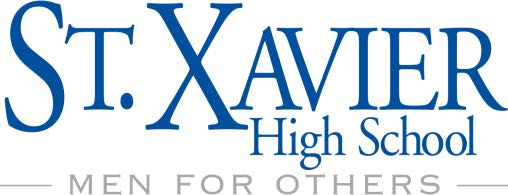 Position Opening: Mathematics Teacher 23-24 School YearSt. Xavier High School, founded in 1831 and the oldest high school in Cincinnati, Ohio, is an all­ male Catholic college preparatory school sponsored by the Society of Jesus Qesuits). With an enrollment of over 1350 young men from 3 states and more than 90 grade schools, St. Xavier takes pride in having educated more than 20,000 living alumni in the Jesuit tradition.The successful candidate will have a strong commitment to Catholic education and willingness to work with a talented and motivated student population and faculty colleagues. The successful St. Xavier teacher is dedicated to developing the whole person in academics, religious growth, and commitment to others.QualificationsOhio Teaching certificate in Mathematics or equivalentDegree(s) in Mathematics (preferred)Successful teaching experience (preferred)CompetenciesUnderstanding of educational theory and practiceAbility to use technology inside and outside the classroomCommitment to working with a diverse student bodyWillingness to collaborate with othersExperience teaching Geometry, Pre-Calculus and Calculus is desirableClassroom management skillsExperience with Jesuit education is desirableTo apply, visit: 
https://www.stxavier.org/about/employment-opportunitiesApplication Deadline: Friday 4/3/23